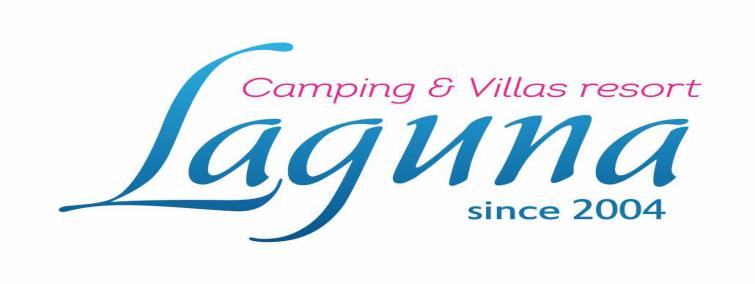 ОФЕРТА Сезон 2024За сватбено тържество в комплекс ЛагунаИзнесен ритуал  (на тераса - Арка) – час .......Декорация в цветова гама  по ваш изборПейки с украса в избраната гамаАрка с украса с цветя , воал или друг тип декорация  по ваш избор (разполагаме с варианти на арки)Маса за халките и книгата за бракосъчетаниетоВъзглавничка за пръстени или  на морска тематика (мида)Стъклени свещници/фенери – декорацияДекорирана кутия за подаръци (пликове)Маса тип щъркел  за кутията за подаръциБяла пътека  с листа от рози*живи цветя се заплащат допълнителноWelcome drink час ..........Кетъринг маси с декорация в избраната гамаМаси тип щъркелПлата плодове на огледала Сладки хапки на огледалаКарвинг украсаРозе „Просеко” Домашна лимонада с мента Домашна оранжада Газирана вода Минерална вода фрешРесторантЧас на влизане в ресторанта (шатра) :..................Куверт ресторант:Вариант 1        Салата, студено предястие, основно ястие с гарнитура, мезета и сирена, селекция хлебчета Вариант 2       Салата, студено предястие, топло предястие, основно ястие с гарнитура, мезета и сирена, селекция хлебчетаВариант 3       Салата, студено предястие, топло предястие, основно ястие с гарнитура, мезета и сирена, ядки, селекция хлебчетаИзборът на ястията е  съобразен с вкусовете и предпочитанията на младоженците /по препоръка и вариации за комбинации на главния готвач/.При желание предламе дегустация на избрания вариант куверт, който подлежи на обсъждане и евентуална промяна в избора.4. Сватбена торта  - Цена от 7.80 до 20.00  лв на парче в зависимост от избор на платки, кремове, дизайн и  декорации Торта ............ етажи.............декорация...................................Блатове.........................Крем .....................................................................Добавки ...ядки....плодове......................................др........................Брой парчета....................Предлагаме дегустация на различни комбинации кремове и блатове ,съобразени с вашите предпочитания.Торта за кумовете и питка можете да внесете или поръчате при нас.При внасяне на сватбена торта имаме такса в размер на 100лв.4.OvertimeСлед 12:30 часа – 150лв. на всеки започнат час5. Алкохол Алкохолни напитки от нас - изготвяне на ценова оферта  според желаните от вас напитки (заплаща се само на отворена бутилка) Внасяне на сватбена ракия такса - 4лв /1литър6. Декорация в ресторант – гама и тематика: по изборДекорацията и избраната украса подлежат на допълнително доуточняване и изготвяне на ценова  оферта от сватбената агенция, с която имаме работим . Декорацията е съобразена с вашите желания и предпочитания . След личен контакт със сватбените агенти получавате ценова оферта, която подлежи на коментар и доуточнения.На място можете или в сайта Lagunavillageresort.com можете да разгледате снимков материал от изминали събития на различни тематики.Можем да съдействаме за ди–джей, водещ, фотограф, фолклорна програма, огнено шоуЗа контакти: 0896 603819 Павлина ШарковаWEBSITE: Lagunavillageresort.comFacebook  : Laguna camping&villas resortInstagram : Lagunacampingbg